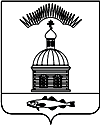 АДМИНИСТРАЦИЯ МУНИЦИПАЛЬНОГО ОБРАЗОВАНИЯ ГОРОДСКОЕ ПОСЕЛЕНИЕ ПЕЧЕНГАПЕЧЕНГСКОГО РАЙОНА МУРМАНСКОЙ ОБЛАСТИПОСТАНОВЛЕНИЕ (ПРОЕКТ)От «____»_________ 2015 года	            				            № ____п. ПеченгаРуководствуясь  главой 3 Жилищного  кодекса Российской Федерации, в соответствии с Порядком перевода жилых помещений (зданий, строений) в нежилые помещения (здания, строения) и нежилых помещений (зданий, строений) в жилые помещения (здания, строения) на территории муниципального образования городское поселение Печенга Печенгского района Мурманской области, утвержденным решением Совета депутатов муниципального образования городское поселение Печенга от 24.04.2015г. № 61, на основании протокола решения комиссии по рассмотрению вопроса о переводе жилого здания в нежилое от 24.09. 2015 г. № 2-2015,ПОСТАНОВЛЯЮ:Осуществить перевод жилых помещений в нежилые помещения, по общей балансовой стоимости 973 (девятьсот семьдесят три) рубля 76 копеек, согласно приложению к настоящему постановлению.Отделу земельно – имущественных отношений администрации муниципального образования городское поселение Печенга Печенгского района Мурманской области внести необходимые изменения в техническую документацию и правоустанавливающие документы, на помещения указанные в приложении к настоящему постановлению.Настоящее Постановление вступает в силу с момента подписания.Настоящее постановление опубликовать (обнародовать), в соответствии с Порядком опубликования (обнародования) муниципальных правовых актов органов местного самоуправления городского поселения Печенга.Контроль за исполнением настоящего постановления возложить на начальника отдела земельно – имущественных отношений администрации муниципального образования городское поселение Печенга Печенгского района Мурманской областиГлава администрации муниципального образования городское поселение Печенга 	                                                              Н.Г.ЖдановаСогласованно:Зам. Главы администрации  ________________________ А.Н. БыстровВрио начальника юридического отдела ______________ Гуцал Е.С.  Начальник отдела ЖКХ __________ Патшин С.И.Исп.: Святенко Ю.С.Рассылка с подписью: 1-ЗИО 1-БУХ МКУРассылка 2 экз: дело-1,прокуратура-1Приложение к постановлениюадминистрации МО г.п. Печенга№_______ от «______»___________ 2015г.№ п/пНомер жилого помещенияАдрес, местонахождениеИнвентарный номерБалансовая стоимостьобщая площадь1квартира № 31Мурманская область Печенгский район н.п. Лиинахамари, ул. Шабалина 111085164,127- 41,62квартира № 2Мурманская область Печенгский район г.п. Печенга ул. Бредова д.16110851216204,6155,03квартира № 2Мурманская область Печенгский район г.п. Печенга ул. Бредова д.15110851215204,6155,04квартира № 2Мурманская область Печенгский район г.п. Печенга ул. Бредова д.10110851210188,1855,05квартира № 1Мурманская область Печенгский район г.п. Печенга ул. Бредова д.10110851010188,1855,06квартира № 2Мурманская область Печенгский район г.п. Печенга ул. Бредова д.18110851218188,1855,0ИТОГО:ИТОГО:ИТОГО:ИТОГО:973,76